PGT LINGUISTICS AND ENGLISH LANGUAGE - WELCOME WEEK TIMETABLE SEPTEMBER 2023(Please note this is a live document and may be subject to change.) Important Extras 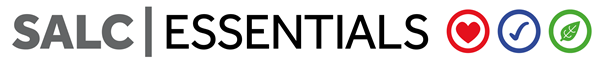 SALC Essentials is a series of online courses covering Health & Safety, Academic Malpractice Awareness and Wellbeing & DiversityThese mandatory courses form part of your induction. You need to ensure you complete these courses before Friday 27 October 2023. You can find these courses in your Blackboard homepage. Please note that you can only access these courses once you are fully registered (you can register online here).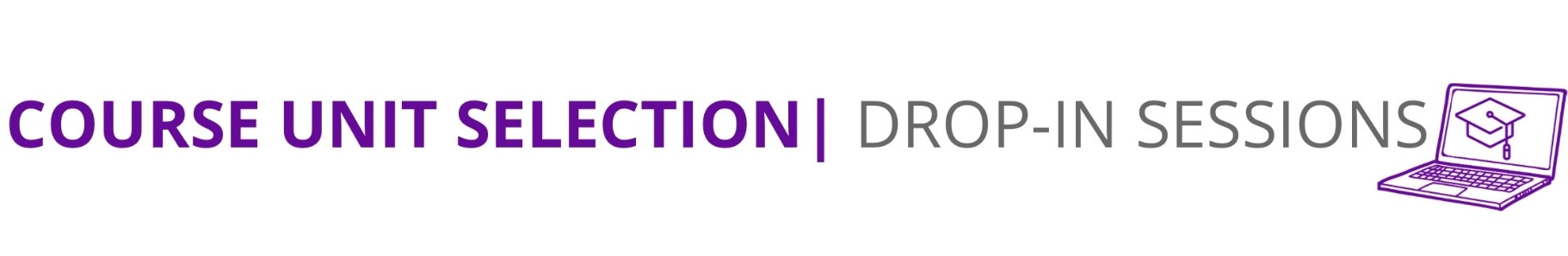 Course Unit Selection ‘Drop-ins’ will be held each day in the Student Hub (next to the Lime Café on the lower ground floor of the Samuel Alexander Building). If you have any questions about course unit selection, drop-in and talk to the team. For more information on course unit selection, please visit: https://www.studentsupport.manchester.ac.uk/study-support/course-unit-selection/ SUSTAINABILITY CHALLENGEThe Stellify Award is a prestigious extra-curricular award that you can earn throughout your time at Manchester. You’ll develop new skills, enhance your employability and make a valuable contribution to the world around you. Upon completion of the award, you will receive a certificate and your Higher Education Achievement Report (HEAR) will be updated to reflect your extra-curricular achievements.  Forming the core of the Stellify Award are the Ethical Grand Challenges. These interactive challenges allow you to explore the biggest global challenges - Sustainability (Yr 1), Social Justice (Year 2) and Workplace Ethics (Year 3+). You will be automatically enrolled in the Sustainability Challenge. Find the Sustainability Challenge in the “My Communities” section of Blackboard (if you can’t see the challenge, contact egc@manchester.ac.uk to request access). GETTING AROUND CAMPUSCampus mapInteractive campus mapDate/TimeEventVenueMonday 18 September17:30 – 19:00Postgraduate Welcome Reception*Join us in the Whitworth Hall for a wine reception and nibbles (soft drinks also available).*Please sign up via the Eventbrite for this event so we know how many are attending this.Whitworth HallTuesday 19 September10:00 – 13:00Programme Director Drop-nMeet the programme director (and your academic advisor), Dr Vera Hohaus, to discuss NG.14 Samuel Alexander Building13:00 – 14:00Welcome to the Careers Service (ptional vent)This session will introduce you the University’s Careers Service and the support they can offer you during your Master’s and for two years after you finish your course.  Louise Sethi, a Careers Consultant, who links with the School of Arts, Languages and Cultures, will deliver a presentation and towards the end you will have a chance to ask questions.Crawford House - Theatre 1Wednesday 20 September16:00 – 17:00Social for new and returning studentsJoin us for an informal reception hosted by the Department of Linguistics and English Language and mingle with staff and both undergraduate and postgraduate students.  Roscoe Building - FoyerThursday 21 September10:00 – 12:00Your most important event this week! Introduction & Q&A SessionPlease join us for this welcome session to meet your fellow students and the academic staff that will be teaching on the programme. The session will include an overview of the programme structure by the programme director, Dr Vera Hohaus, as well as lots of helpful information to get you started. You will also have an opportunity to ask any questions that you may have ahead of the start of classes. It is essential that you attend this sessionSimon Building - Room 2.3913:00 – 16:001-2-1 Student Meetings with Programme Directoret approval for your course unit selectionNG.14 Samuel Alexander BuildingFriday 22 September10:00 – 13:001-2-1 Student Meetings with Programme Director approval for your course unit selectionNG.14 Samuel Alexander Building13:00 - 14:00Meet the SALC Graduates(ptional vent)Tune in to have the chance to hear from graduates from the School of Arts, Languages and Cultures about their own Welcome Week experiences and how these first few days of university helped them to prepare for their careers. A recording of this event will be made available for you to view if you are unable to attend.  Optional Online eventJoin Zoom Meeting 
https://zoom.us/j/97113199663 Meeting ID: 971 1319 966314:00 – 16:00PGT International Welcome Event (ptional vent) Come and join us for afternoon tea and an opportunity to hear from some of the key service available to support you during your time at Manchester!Christies Bistro